Publicado en Barcelona el 18/03/2016 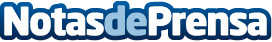 FARO® presenta el Scan Localizer, el primer producto de FARO Innovation en el nuevo programa FARO Early Adopter (EA)Con este programa, clientes selectos con ciclos tecnológicos acelerados se pueden beneficiar de un acceso temprano a nuevos productos de FARO creados por el prestigioso equipo de FARO Labs, o productos de FARO InnovationDatos de contacto:Mar BorqueDirectora932411819Nota de prensa publicada en: https://www.notasdeprensa.es/faro-presenta-el-scan-localizer-el-primer Categorias: E-Commerce Software Premios Innovación Tecnológica Construcción y Materiales http://www.notasdeprensa.es